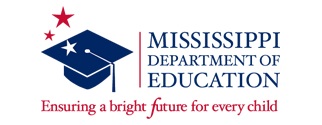                                                                         2020-2021                                                                         Semiannual Educable Child ReviewDocumentation of LEA Visit to Nonpublic SchoolLEA Name:                                  Nonpublic School Name:          Date of Visit:                      Complete the information below for each Nonpublic School the LEA conducted a visit.    LEA Participants: (Identify all LEA team members by name and role)  Certified staff were interviewed to ensure appropriate services are being provided for each student placed at this nonpublic school.  ______ Yes      ______ NoThe nonpublic school employs special education and related services personnel that are certified, endorsed, or licensed in the areas of assignment.______ Yes     ______ NoThe LEA has determined the nonpublic school is adequate to provide appropriate services for each student placed._____ Yes    ______ NoStudents receive the amount of special education and related services specified in their IEP.	_____ Yes    _____ NoThe LEA assures that the IEP for the student is being implemented._____ Yes     _____ NoStudents placed by the LEA are provided an education that meets the standards that apply to education provided by the LEA._____ Yes     _____ NoThe LEA assures that the written curriculum is aligned with the Common Core State Standards (CCSS) and provides opportunity for access to and progress in the CCSS as appropriate for the students placed at the nonpublic school.	______ Yes      _____ NoWritten reports are sent to parents on the same timely basis as those provided to parents in the LEA.	_____ Yes     ______ NoThe nonpublic school has a process to transfer course work and credit information in an appropriate format to the LEA according to the Minimum Standards for the Academic Record.	______ Yes      ______ NoStaff development is provided to improve education.	______ Yes      ______ No   11.   The LEA assures arrangements are made for those students who are eligible to be 	tested.	_______ Yes    _______ NoName of School District:    _____________________ _____   Date: ___________Name of Facility: ___________________________________________________Student’s Name:Present on Day of ReviewPresent on Day of ReviewStudent’s Name:YesNo